INICIAL
Resolução CoCEx 7897 - Regulamenta e estabelece normas sobre os Cursos de Extensão Universitária da Universidade de São Paulo.
Resolução CoCEx 6629 - Regulamenta as atividades de Residência, Prática Profissionalizante e Programa de Atualização de Extensão Universitária da Universidade de São Paulo.
Resolução CNRMS Nº 5, de 7 de novembro de 2014 - Dispõe sobre a duração e a carga horária dos programas de Residência em Área Profissional da Saúde nas modalidades multiprofissional e uniprofissional, e sobre a avaliação e a frequência dos profissionais da saúde residentes.
Ofício Circular DVACADEMICA 15/2018, de 23/07/2018Os campos marcados com * são de preenchimento obrigatório.Parte superior do formulárioCURSO
Resolução CoCEx 7897 - Regulamenta e estabelece normas sobre os Cursos de Extensão Universitária da Universidade de São Paulo.
Resolução CoCEx 6629 - Regulamenta as atividades de Residência, Prática Profissionalizante e Programa de Atualização de Extensão Universitária da Universidade de São Paulo.
Resolução CNRMS Nº 5, de 7 de novembro de 2014 - Dispõe sobre a duração e a carga horária dos programas de Residência em Área Profissional da Saúde nas modalidades multiprofissional e uniprofissional, e sobre a avaliação e a frequência dos profissionais da saúde residentes.
Ofício Circular DVACADEMICA 15/2018, de 23/07/2018Os campos marcados com * são de preenchimento obrigatório.Parte superior do formulárioPROGRAMA EDIÇÃO DO CURSOOs campos marcados com * são de preenchimento obrigatório.Os campos sem asterisco são preenchidos automaticamente com informações já inseridas anteriormente.Parte superior do formulárioParte inferior do formulárioOFERECIMENTO DA EDIÇÃOOferecimentoPrevisões Orçamentárias (preencher apenas para cursos pagos pertencentes ou não à Escola USP-Formação Continuada de Servidores)INSCRIÇÃO E SELEÇÃOJUSTIFICATIVAS CONVÊNIOSRESPONSÁVEISOs campos marcados com * são de preenchimento obrigatório.Parte superior do formulárioParte inferior do formulárioCo-ParticipantesOs campos marcados com * são de preenchimento obrigatório.Parte superior do formulárioParte inferior do formulárioEm caso de cursos pagos, é necessário informar os dados abaixoPlano Financeiro Convênio CursosUnidade:75 - Instituto de Química de São CarlosColegiado:Instituto de Química de São CarlosDepartamento: *Área Temática:*Natureza:*Atenção! Após salvar os dados, o campo 'Natureza' não poderá ser alterado.Linha de Extensão:*Título:*Grande Área:* Humanidades  Exatas  BiológicasÁrea de Conhecimento:*Forma:* Distância    PresencialPúblico Alvo:*Objetivo:*Justificativa:*Unidade:75 - Instituto de Química de São CarlosColegiado:Instituto de Química de São CarlosDepartamento: *Área Temática:*Natureza:*Atenção! Após salvar os dados, o campo 'Natureza' não poderá ser alterado.Linha de Extensão:*Título:*Grande Área:* Humanidades  Exatas  BiológicasÁrea de Conhecimento:*Forma:* Distância    PresencialPúblico Alvo:*Objetivo:*Justificativa:*Programa:Gerado automaticamente pelo sistema.Gerado automaticamente pelo sistema.Gerado automaticamente pelo sistema.Curso:Data de Criação:Quantidade Mínima de Disciplinas Optativas
que devem ser cursadas:*(informar '0' [zero] caso não haja obrigatoriedade de cursar disciplinas optativas)(informar '0' [zero] caso não haja obrigatoriedade de cursar disciplinas optativas)Percentual mínimo de frequência para aprovação do aluno:*%(informar um valor entre 75% e 100%)(informar um valor entre 75% e 100%)Carga Horária Mínima para Aprovação do Aluno:(formato hh:mm) (obtida a partir do cálculo do percentual mínimo de frequência para aprovação do aluno sobre o carga horária obrigatória total)(formato hh:mm) (obtida a partir do cálculo do percentual mínimo de frequência para aprovação do aluno sobre o carga horária obrigatória total)Observação:Justificativa da Carga Horária:* Indicar e justificar a carga horária do curso e sua divisão entre ensino a distância e ensino presencial, considerando que a relação não presencial entre o ensino e a aprendizagem deve ser compensada de forma inteligente, criativa, motivadora e auto-instrutiva.Descrição segundo a Tecnologia:*Descrever o programa do curso e a orientação dos alunos, segundo a tecnologia aplicada para realização do curso.Sistemática de Comunicação:*Especificar e justificar a sistemática de comunicação interativa adotada, indicando a periodicidade dos contatos, a infra-estrutura necessária aos docentes e alunos (correios, fax, computador, telefone e afins).Recursos de Instrução:*Descrever os recursos de instrução: impressos (apostilas, livros, manuais e afins); audiovisuais (vídeo, filmes e afins); outros (disquetes e afins), indicando os materiais especialmente desenvolvidos para o curso; e a sistemática de estudo prevista para o estudante e sua respectiva orientação, considerando-se que a auto-instrução será a base do curso e descrever o sistema de acompanhamento, controle e supervisão do rendimento do aluno.Carga Horária dos Cursos à Distância (Formato hh:mm)Carga Horária dos Cursos à Distância (Formato hh:mm)Carga Horária dos Cursos à Distância (Formato hh:mm)Carga Horária dos Cursos à Distância (Formato hh:mm)Carga Horária MinistradaCarga Horária MinistradaCarga Horária MinistradaCarga Horária MinistradaAtividades Presenciais Ministradas:Atividades à Distância Ministradas:Atividades à Distância Supervisionadas:Total Ministrado:Carga Horária Não MinistradaCarga Horária Não MinistradaCarga Horária Não MinistradaCarga Horária Não MinistradaOutros:Especifique:Justificativa de Horas de Estudo:(preencher apenas quando a carga horária de estudo for superior a 25% da carga horária do programa)Total não Ministrado:Carga Horária Total do Programa:Carga Horária Obrigatória Total:Carga Horária Optativa Total:Unidade:Curso:Edição:Processo:(formato AA.P.SSSSS.UU.C)Duração:*Início:*   Fim:*  (formato dd/mm/aaaa)Programa: * Visualizar programaDuração:*Início:*   Fim:* (formato dd/mm/aaaa)Prazo máximo de término: (formato dd/mm/aaaa) Curso Pago  Curso Gratuito Acesso RestritoVagas Oferecidas:*   Mínimo de Participantes:*  Fora da USPLocal da Realização:*Critério de Aprovação:*É necessário haver coerência entre o percentual mínimo de frequência para aprovação cadastrado na tela do Programa (75%) e o percentual de frequência mínima inserido no campo Critérios de AprovaçãoAvaliação Presencial:(Descrever a sistemática de avaliação do rendimento acadêmico dos estudantes, especificando formato, periodicidade e critério. Informar também qual a nota e a frequência mínima exigida)Vagas Gratuitas (preencher apenas para cursos pagos que não pertencem à Escola USP-Formação Continuada de Servidores)Vagas Gratuitas (preencher apenas para cursos pagos que não pertencem à Escola USP-Formação Continuada de Servidores)Docentes USP:   Discentes USP: Funcionários USP:   Terceira Idade:    Outros/Comunidade: Política de Isenção:(Descrever a sistemática para oferecimento da isenção de pagamento do curso, conforme disposto no Artigo 11 da Portaria CoCEx 7897, de 02/12/2019).InformaçõesInformaçõesTelefone:*   Ramal:    Fax: Contato:*Internet:*E-mail:Valor previsto de arrecadação:Valor previsto de custeio:Valor previsto para FUPPECEU-USP/Reitoria:Datas de AprovaçãoDatas de AprovaçãoCoordenador do curso (formato dd/mm/aaaa)Conselho do Departamento: (formato dd/mm/aaaa)Comissão de Cultura e Extensão: (formato dd/mm/aaaa)Pró-Reitoria:InscriçãoInscriçãoCurso oferece inscrição presencial e/ou
inscrição on-line?* Disponibilizar inscrição presencial
 Disponibilizar inscrição on-lineProcedimento de Inscrição:*
Obs.: Texto informativo a ser enviado por e-mail às pessoas que fizerem inscrição on-line. Permite inscrição em turmaNúmero Máximo de Inscrições Válidas: (caso não haja limite, não preencher)Valor:Documentos exigidos após inscriçãoDocumentos exigidos após inscrição Exigir upload de documentos comprobatórios após inscrição Exigir upload de documentos comprobatórios após inscriçãoSeleçãoSeleçãoCritérios para Seleção:*
Obs.: Os critérios para seleção serão enviados por e-mail às pessoas que fizerem inscrição on-line.Justificativa de Especialista ExternoJustificativa de Especialista ExternoJustificativa:(preencher apenas em caso de Especialistas)ConvênioConvênio e-Convênio  Portal de Convênios e-Convênio  Portal de ConvêniosJustificativa de ConvênioJustificativa de ConvênioJustificativa:(em atenção ao § 3º do artigo 38 do Regimento de Cultura e Extensão Universitária da USP)Número USP:Responsabilidade:Número Credenciamento CERT*:Período Credenciamento CERT*:Forma de Exercício: *Carga horária semanal dedicada ao curso:*Possui vínculo empregatício com outra instituição pública?* Sim  NãoNome completo*:Número USP (se tiver):Instituição de origem*:Tipo de participação/responsabilidade*:O nome deve aparecer no certificado?*(  ) Sim            (  ) NãoValor total
(em R$)Valor total
(em R$)Valor total
(em R$)Valor total
(em R$)Valor total
(em R$)Valor total
(em R$)Valor total
(em R$)Valor total
(em R$)Valor total
(em R$)Valor total
(em R$)Valor total
(em R$)Valor total
(em R$)Valor total
(em R$)Valor total
(em R$)Valor total
(em R$)Valor total
(em R$)Valor total
(em R$)Valor total
(em R$)Pagamento ao Aluno 

Novo item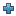 Pagamento ao Aluno 

Novo itemPagamento ao Aluno 

Novo itemPagamento ao Aluno 

Novo itemPagamento ao Aluno 

Novo itemPagamento ao Aluno 

Novo itemPagamento ao Aluno 

Novo itemPagamento ao Aluno 

Novo itemPagamento ao Aluno 

Novo itemPagamento ao Aluno 

Novo itemPagamento ao Aluno 

Novo itemPagamento ao Aluno 

Novo itemPagamento ao Aluno 

Novo itemPagamento ao Aluno 

Novo itemPagamento ao Aluno 

Novo itemPagamento ao Aluno 

Novo itemPagamento ao Aluno 

Novo itemPagamento ao Aluno 

Novo itemPagamento ao Aluno 

Novo itemBolsa0,00Estágio0,00Monitoria0,00Inscrição em Evento0,00Passagem Aérea Nacional0,00Passagem Aérea Internacional0,00Auxilio Financeiro0,000,00Pagamento ao Docente USP 

Novo itemPagamento ao Docente USP 

Novo itemPagamento ao Docente USP 

Novo itemPagamento ao Docente USP 

Novo itemPagamento ao Docente USP 

Novo itemPagamento ao Docente USP 

Novo itemPagamento ao Docente USP 

Novo itemPagamento ao Docente USP 

Novo itemPagamento ao Docente USP 

Novo itemPagamento ao Docente USP 

Novo itemPagamento ao Docente USP 

Novo itemPagamento ao Docente USP 

Novo itemPagamento ao Docente USP 

Novo itemPagamento ao Docente USP 

Novo itemPagamento ao Docente USP 

Novo itemPagamento ao Docente USP 

Novo itemPagamento ao Docente USP 

Novo itemPagamento ao Docente USP 

Novo itemPagamento ao Docente USP 

Novo itemGratificação por atividade em Convênio - Coordenador0,00INSS Patronal - 20%0,00Gratificação por atividade em Convênio - Vice-Coordenador0,00INSS Patronal - 20%0,00Gratificação por atividade em Convênio - Docente0,00INSS Patronal - 20%0,00Gratificação por atividade em banca - Orientação0,00INSS Patronal - 20%0,00Gratificação por atividade em banca - Examinador de banca0,00INSS Patronal - 20%0,00Passagem Aérea Nacional0,00Passagem Aérea Internacional0,00Inscrição em Evento0,00Diária Internacional0,00Diária Nacional0,000,00Pagamento ao Professor Visitante Externo à USP/Especialista 

Novo itemPagamento ao Professor Visitante Externo à USP/Especialista 

Novo itemPagamento ao Professor Visitante Externo à USP/Especialista 

Novo itemPagamento ao Professor Visitante Externo à USP/Especialista 

Novo itemPagamento ao Professor Visitante Externo à USP/Especialista 

Novo itemPagamento ao Professor Visitante Externo à USP/Especialista 

Novo itemPagamento ao Professor Visitante Externo à USP/Especialista 

Novo itemPagamento ao Professor Visitante Externo à USP/Especialista 

Novo itemPagamento ao Professor Visitante Externo à USP/Especialista 

Novo itemPagamento ao Professor Visitante Externo à USP/Especialista 

Novo itemPagamento ao Professor Visitante Externo à USP/Especialista 

Novo itemPagamento ao Professor Visitante Externo à USP/Especialista 

Novo itemPagamento ao Professor Visitante Externo à USP/Especialista 

Novo itemPagamento ao Professor Visitante Externo à USP/Especialista 

Novo itemPagamento ao Professor Visitante Externo à USP/Especialista 

Novo itemPagamento ao Professor Visitante Externo à USP/Especialista 

Novo itemPagamento ao Professor Visitante Externo à USP/Especialista 

Novo itemPagamento ao Professor Visitante Externo à USP/Especialista 

Novo itemPagamento ao Professor Visitante Externo à USP/Especialista 

Novo itemBolsa0,00Honorários - Pessoa Física: aulas0,00INSS Patronal - 20%0,00Honorários - Pessoa Física: orientação0,00INSS Patronal - 20%0,00Honorários - Pessoa Física: examinador de banca0,00INSS Patronal - 20%0,00Honorários - Pessoa Jurídica: aulas0,00Honorários - Pessoa Jurídica: orientação0,00Honorários - Pessoa Jurídica: examinador de banca0,00Ajuda de Custo a Colaborador Eventual0,00Passagem Aérea Nacional0,00Passagem Aérea Internacional0,000,00Aquisição de Material de Consumo 

Novo itemAquisição de Material de Consumo 

Novo itemAquisição de Material de Consumo 

Novo itemAquisição de Material de Consumo 

Novo itemAquisição de Material de Consumo 

Novo itemAquisição de Material de Consumo 

Novo itemAquisição de Material de Consumo 

Novo itemAquisição de Material de Consumo 

Novo itemAquisição de Material de Consumo 

Novo itemAquisição de Material de Consumo 

Novo itemAquisição de Material de Consumo 

Novo itemAquisição de Material de Consumo 

Novo itemAquisição de Material de Consumo 

Novo itemAquisição de Material de Consumo 

Novo itemAquisição de Material de Consumo 

Novo itemAquisição de Material de Consumo 

Novo itemAquisição de Material de Consumo 

Novo itemAquisição de Material de Consumo 

Novo itemAquisição de Material de Consumo 

Novo itemCombustível0,00Alimentos para Animais0,00Animais para Abate, Experimento e Sêmen0,00Gêneros Alimentícios0,00Livros0,00Lubrificante Automotivo0,00Material de Escritório0,00Material de Laboratório0,00Material de Limpeza0,00Material de Uso Veterinário0,00Material Educativo e Cultural0,00Material Esportivo0,00Material Médico, Hospitalar e Odontológico0,00Material para Conservação e Manutenção de Imóveis0,00Material para Fotografia e Filmagem0,00Material para Instalação Elétrica e Eletrônica0,00Material para Telecomunicações0,00Medicamentos0,00Outros Materiais de Consumo0,00Peças de Reposição e Acessórios0,00Peças, Acessórios e Componentes de Informática0,00Sementes e Mudas de Plantas0,00Suprimentos de Informática0,000,00Contratação de Serviços 

Novo itemContratação de Serviços 

Novo itemContratação de Serviços 

Novo itemContratação de Serviços 

Novo itemContratação de Serviços 

Novo itemContratação de Serviços 

Novo itemContratação de Serviços 

Novo itemContratação de Serviços 

Novo itemContratação de Serviços 

Novo itemContratação de Serviços 

Novo itemContratação de Serviços 

Novo itemContratação de Serviços 

Novo itemContratação de Serviços 

Novo itemContratação de Serviços 

Novo itemContratação de Serviços 

Novo itemContratação de Serviços 

Novo itemContratação de Serviços 

Novo itemContratação de Serviços 

Novo itemContratação de Serviços 

Novo itemAssinaturas de Jornais, Periódicos e Clipagem0,00Exames Laboratoriais0,00Locação Equipamentos Diversos0,00Programas, aplicativos de Informática, Serviços0,00Locação de Equipamentos de Informática0,00Locação de Imóveis0,00Instalação e Manutenção de Equipamentos de Informática0,00Conservação e Manutenção de Imóveis0,00Conservação e Manutenção de Bens Móveis e Equipamentos0,00Reformas de Imóveis0,00Serviços Gráficos0,00Outros Serviços Pessoa Jurídica0,000,00Aquisição de Material Permanente 

Novo itemAquisição de Material Permanente 

Novo itemAquisição de Material Permanente 

Novo itemAquisição de Material Permanente 

Novo itemAquisição de Material Permanente 

Novo itemAquisição de Material Permanente 

Novo itemAquisição de Material Permanente 

Novo itemAquisição de Material Permanente 

Novo itemAquisição de Material Permanente 

Novo itemAquisição de Material Permanente 

Novo itemAquisição de Material Permanente 

Novo itemAquisição de Material Permanente 

Novo itemAquisição de Material Permanente 

Novo itemAquisição de Material Permanente 

Novo itemAquisição de Material Permanente 

Novo itemAquisição de Material Permanente 

Novo itemAquisição de Material Permanente 

Novo itemAquisição de Material Permanente 

Novo itemAquisição de Material Permanente 

Novo itemEquipamentos e Mobiliário Médico-Hospitalar e Odontológico0,00Equipamentos para Informática0,00Máquinas e Motores0,00Material Educativo Cultural e Recreativo0,00Mobiliário em Geral0,00Outros Equipamentos e Material Permanente0,00Veículos Diversos0,000,00Obras e Instalações 

Novo itemObras e Instalações 

Novo itemObras e Instalações 

Novo itemObras e Instalações 

Novo itemObras e Instalações 

Novo itemObras e Instalações 

Novo itemObras e Instalações 

Novo itemObras e Instalações 

Novo itemObras e Instalações 

Novo itemObras e Instalações 

Novo itemObras e Instalações 

Novo itemObras e Instalações 

Novo itemObras e Instalações 

Novo itemObras e Instalações 

Novo itemObras e Instalações 

Novo itemObras e Instalações 

Novo itemObras e Instalações 

Novo itemObras e Instalações 

Novo itemObras e Instalações 

Novo itemEstudos e Projetos0,00Gerenciamento de Obras0,00Instalações0,00Execução de Obras e Instalações